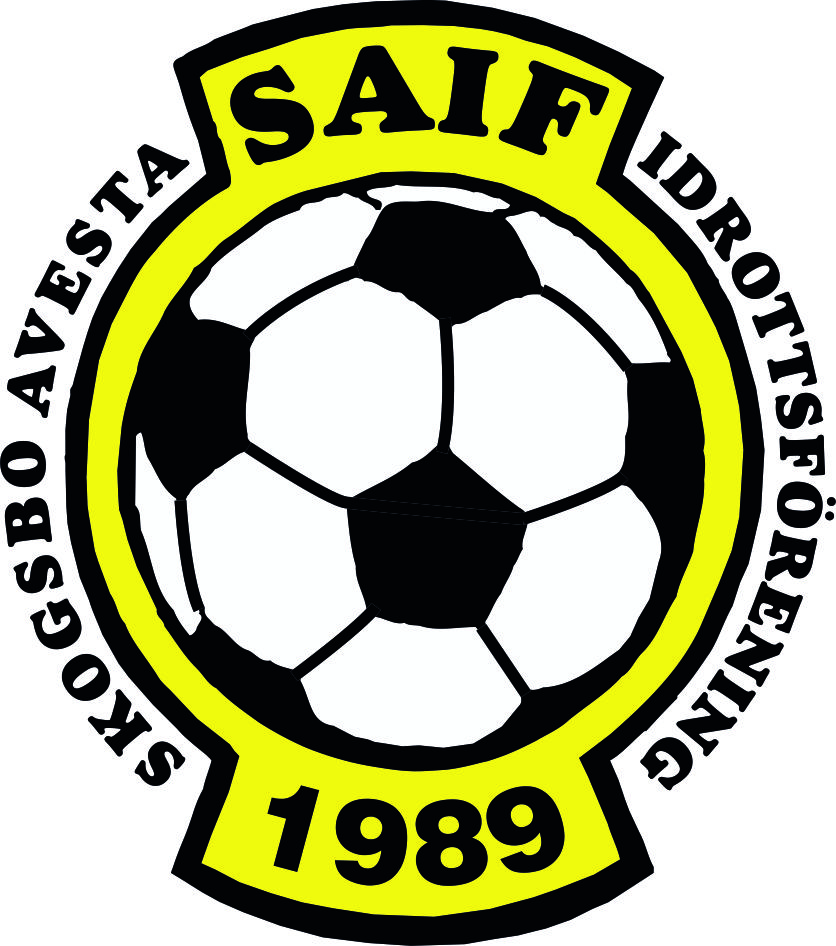 KALLELSE TILL ÅRSMÖTESkogsbo Avesta IF genomför årsmöte torsdagen 22 februari 2024 19:00 i klubblokalen på Klockarvallen. Årsmöteshandlingar finns tillgängliga i ledarrummet på Klockarvallen  från 15/2 för den som önskar ta del av dessa i förväg.FÖREDRAGNINGSLISTA VID SKOGSBO AVESTA IF:s ÅRSMÖTE 2024-02-22Mötets öppnande.Fastställande av röstlängd för mötet.Mötets behöriga utlysning.Fastställande av dagordning.Val av ordförande och sekreterare för mötet.Val av två stycken justeringsmän att jämte mötesordförande justera dagens protokollsamt att vara rösträknare.Styrelsens årsberättelse och ekonomiska rapport för det gångna verksamhetsåret.Revisorernas berättelse över styrelsens förvaltning för det gångna verksamhetsåret.Fråga om ansvarsfrihet för styrelsen för det gångna verksamhetsåret.Stadgeändringar.Fastställande av medlemsavgifter för 2024.Fastställande av verksamhetsplan samt behandling av budgetVal av:a) Ordförande för styrelsen på ett årb) 3st ledamöter till styrelsen på två år.c) 1st fyllnadsval, ledamot till styrelsen på ett år.d) 3st suppleanter till styrelsen på två åre) en revisor för en tid av ett årf) en revisorssuppleant för en tid av ett årg) lotteriföreståndare på ett årh) valberedningskommitté tre stycken för en tid av ett år av vilken en skall varasammankallande.Övriga frågor.Mötets avslutande. Kaffe Välkomna!Styrelsen och valberedningen